Publicado en España el 28/04/2017 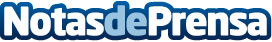 El mejor vermut y el mejor barman del mundo se unen para compartir la cultura del aperitivoLa Quintinye Vermouth Royal elige al sumiller David Ríos para compartir la cultura del vermut en una gira por algunas de las ciudades más importantes de EspañaDatos de contacto:Coctelería Creativa676800771Nota de prensa publicada en: https://www.notasdeprensa.es/el-mejor-vermut-y-el-mejor-barman-del-mundo-se_1 Categorias: Nacional Gastronomía Marketing Restauración Consumo http://www.notasdeprensa.es